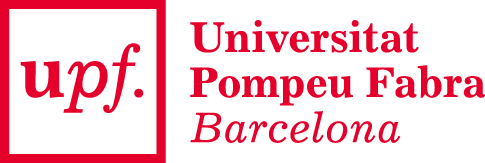 Programa de Doctorado en Traducción y Ciencias del LenguajeSolicitud de incorporación, baja o cambio de (co)director/aNombre y apellidos:						DNI/Pasaporte: Dirección electrónica:						N.I.A.:EXPONGO:Que estoy elaborando mi tesis doctoral y deseo solicitar (escoger la opción que corresponda): Cambio de director/aNombre, apellidos y firma del director/a saliente: ________________ Nombre, apellidos y firma del nuevo director/a: ________________(Universidad o Centro de investigación y dirección electrónica) ________________Incorporación de codirector/aNombre, apellidos y firma del director/a actual: ________________Nombre, apellidos y firma del nuevo codirector/a: ________________(Universidad o Centro de investigación y dirección electrónica) ________________Baja de codirector/aNombre, apellidos y firma del codirector/a que se mantiene: ________________Nombre, apellidos y firma del codirector/a saliente: ________________Cambio de codirector/aNombre, apellidos y firma del codirector que se mantiene: ________________Nombre, apellidos y firma del codirector saliente: ________________Nombre, apellidos y firma del codirector entrante: ________________(Universidad o Centro de investigación y dirección electrónica) ________________JUSTIFICACIÓN (entre 150 i 200 palabras). Se ha de hacer referencia la posible incidencia que los cambios solicitados puedan ejercer sobre el Plan de Investigación, si éste ya ha sido defendido. SOLICITO:Que la Comisión Académica del programa de doctorado acepte el cambio propuesto Firmas:Doctorand/a: ________________				Tutor/a: ________________Barcelona, ____ de ________________del 20__* Las firmas pueden ser manuales o electrónicas 